Student Led Conference 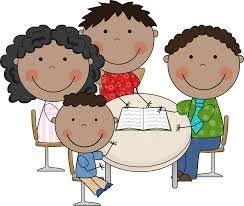 3rd Grade: November 2018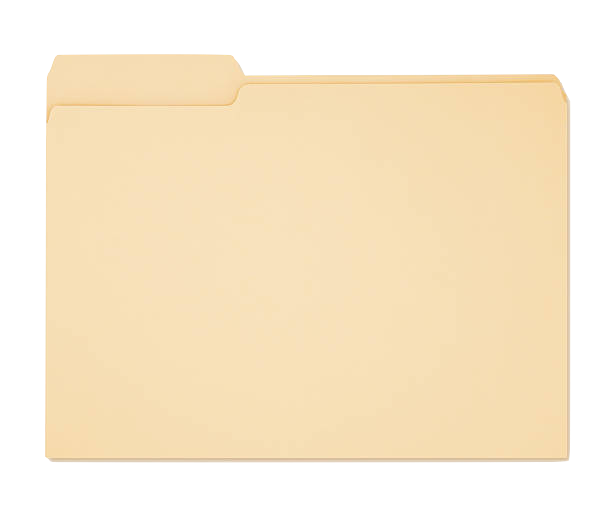 File Sharing: (10 minutes)(Share 1- 3 learning tasks in each of the following subject areas):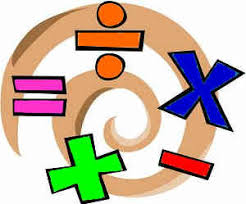 Math (share work to support conversations)“In math, I am great at…”“A challenge I am working on in math is…?” Reading (share work to support conversations)  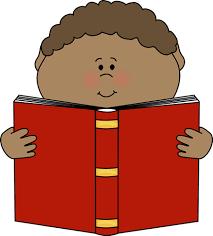 “A skill I am learning in reading is…”“My favorite genre in reading is…”Writing (share work to support conversations)   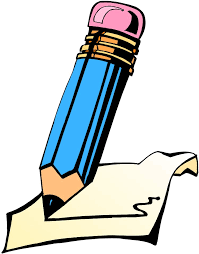 “A writing piece I am proud of is…”“An area in writing I want to improve is…”Science or Social Studies tasks (share work to support conversations)  “An interesting topic of learning was… because…,”Laptop/Digital Sharing (5 minutes) (Choose 1-3 digital learning tools to share that show your learning)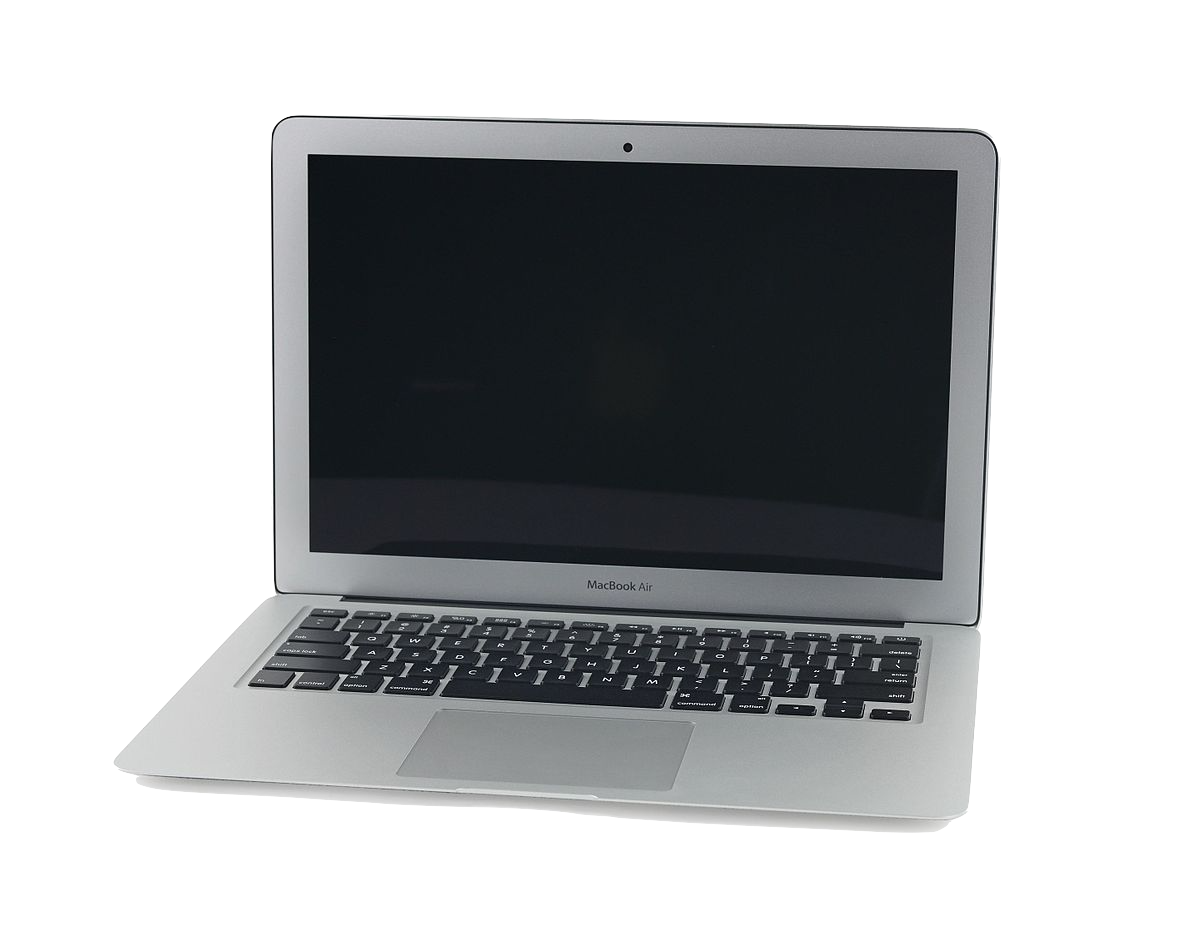 Learning and Life Skills Assessment (November 2018)Use the following codes to respond to each area: (I, G, S)I: Improving. This is an area I am still working on knowing and understanding. G: Growing. I can do this with guidance, support or reminders. I am working on continuing to build independence in this area.  S: Skilled. I show independence and consistency in this area without support or reminders. GOAL Setting 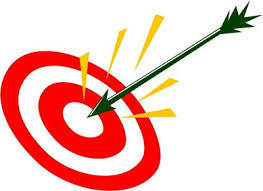 (1-2 academic skill areas to improve upon)(1-2 life/learning competencies to improve upon)Academic Goal #1Choose academic content subject: (circle one)MATH	READING		WRITING		SCIENCEA skill or area of challenge I want to improve in this subject is:___________________________________________________Action Steps I will take to make this improvement:	1.	2.Life /Learning Competency Goal #1: Choose an area to grow/improve in (circle one): Self-management 		Self-awareness		Social Awareness 	Responsible Decision-Making A skill or area of challenge I want to improve is:__________________________________________________________________Action Steps I will take to make this improvement:	1.	2.Academic Goal #2Choose academic content subject: (circle one)MATH	READING		WRITING		SCIENCEA skill or area of challenge I want to improve in this subject is:___________________________________________________Action Steps I will take to make this improvement:	1.	2.Life /Learning Competency Goal #2: Choose an area to grow/improve in (circle one): Self-management 		Self-awareness		Social Awareness 	Responsible Decision-Making A skill or area of challenge I want to improve is:__________________________________________________________________Action Steps I will take to make this improvement:	1.	2.Reading RecordingsSpellingcity.comRAZ Books You Have ReadEducation.comCLIP MoviePhotos (Class website)Self-managementSelf-awarenessSocial awarenessResponsible Decision-makingTopicsStudent OpinionParent OpinionTeacher CommentI listen carefully to verbal directions.I ask questions if I don’t understand or need more direction.I listen to feedback and use it to improve (school work or behavior)I can describe my emotions to support people in better understanding meI can talk about what my needs are (self-advocate for learning or emotional needs)I am responsible for my own behaviors, classwork, and homeworkI can set goals for myself to make improvements I am honestI can listen and respond to different ideas other people haveI can recognize how others feelI can help solve problems when there is conflictI can share ideas of how to make things fair so we all have equal opportunitiesI listen to others’ thinking and ideasI show consideration and care for my environment (neat, organized, respectful to others’ spaces and property)I am learning to solve my own problems (socially, academically, personally)I make decisions for myself that show recognition of safety (ex: not running in the halls)I make choices that are healthy (eating, friendships, digital connectivity, etc)I can apply problem-solving skills to challenges that are not easy for me I choose to use my time productively to maximize learning